FORMULÁRIO DE PRÉ-INSCRIÇÃO PROGRAMA ERASMUS+ AÇÃO-CHAVE 1 - Mobilidade para AprendizagemDados pessoaisDados pessoaisDados pessoaisNome completo:      Nome completo:      Nome completo:      Data de nascimento:      Idade:      Idade:      Nacionalidade:      Masculino Feminino Cartão Cidadão/Autorização Residência:      Cartão Cidadão/Autorização Residência:      Cartão Cidadão/Autorização Residência:      Número Identificação Fiscal (NIF):      Número Identificação Fiscal (NIF):      Número Identificação Fiscal (NIF):      Morada:      Morada:      Morada:      Código Postal e Localidade:      Código Postal e Localidade:      Código Postal e Localidade:      E-mail:      E-mail:      E-mail:      Telefone / Telemóvel:       /      Telefone / Telemóvel:       /      Telefone / Telemóvel:       /      Informação escolar/laboral(preencher de acordo com a sua situação atual)Trabalha atualmente: Sim   Não Nome da empresa/instituição:      Sector Profissional:      ALUNOSNível de estudos que frequenta atualmente (II/III/IV/V):         Nome do curso que frequenta (ex: Téc. de Restauração):      Ano que frequenta (ex: 10º/11º/12º):      Cursos realizados (ex: cursos de língua, informática):      Enumere países de preferência (de acordo com o flyer de informação do projeto):1 –      2 –      3 –      EX-ALUNOS Nível de estudos finalizados (II/III/IV/V):      Nome do curso concluído (ex: Téc. de Restauração):      Cursos realizados (ex: cursos de língua, informática):      Dentro da sua área de estudos, indique três tarefas específicas que desejaria desempenhar durante a experiência de mobilidade:1 -      2 -      3 -      Enumere países de preferência (de acordo com o flyer de informação do projeto):1 –      2 –      3 –      Outros DadosConhecimento de idiomas estrangeiros:Inglês:		A1  	A2  		B1 	B2  		C1 	C2 Francês:		A1  	A2  		B1 	B2  		C1 	C2 Alemão:		A1  	A2  		B1 	B2  		C1 	C2 Italiano:		A1  	A2  		B1 	B2  		C1 	C2 Espanhol:		A1  	A2  		B1 	B2  		C1 	C2 Outros:       	A1  	A2  		B1 	B2  		C1 	C2 Níveis A (utilizador básico) / Níveis B (utilizador competente) / Níveis C (utilizador avançado). Em caso de dúvida, faça a sua autoavaliação aqui: (https://europass.cedefop.europa.eu/pt/resources/european-language-levels-cefr)Porque está interessado nesta experiência de mobilidade no estrangeiro?Doenças importantes (alergias, restrições alimentares, etc.):Esteve anteriormente fora de Portugal? Sim    Não Se sim, em que país/países e âmbito (lazer, trabalho, intercâmbios, etc.)?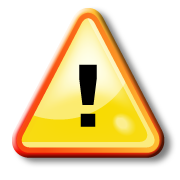 Caro candidato/a,Além deste formulário deverá enviar o CV Europass Download em em http://europass.cedefop.europa.eu/documents/curriculum-vitae.Pode preencher em português ou inglês.Por favor, envie em formato .pdf para proteger a formatação do documento.